Mr Macrae’s Easter Woodland Flower WalkI told you before Easter that I have been going out once a day to walk my dog in the woods near my house. I Ifresh have carried on looking at the flowers in the wood. There are some new ones that I didn’t see last month. Others are there but don’t look so healthy.Try to match the flowers I saw with their names. Ask a grown-up or use the internet for help. Which ones are new?Why do you think the daffodil looked like that? Why do you think plants make flowers?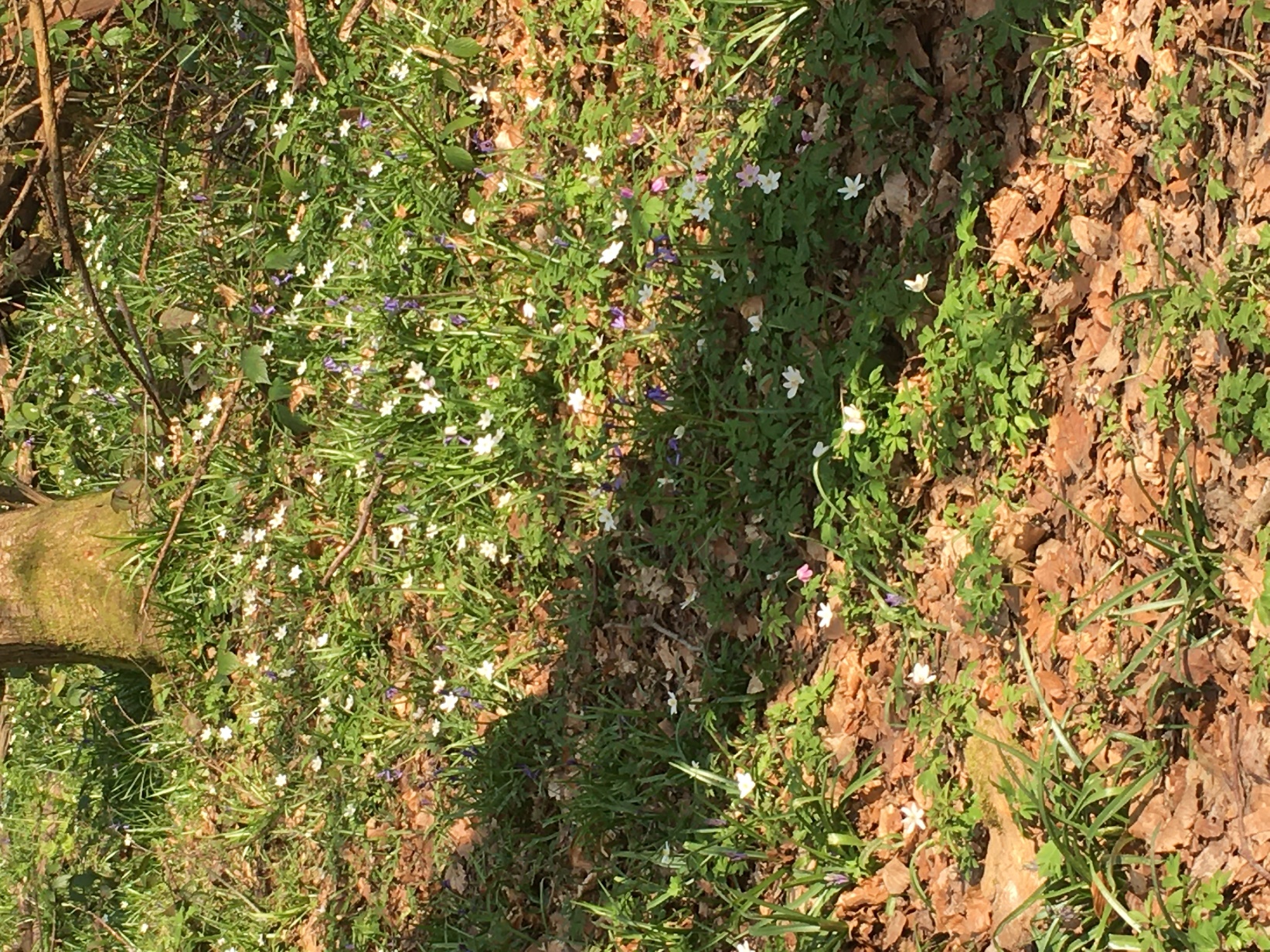 Periwinkle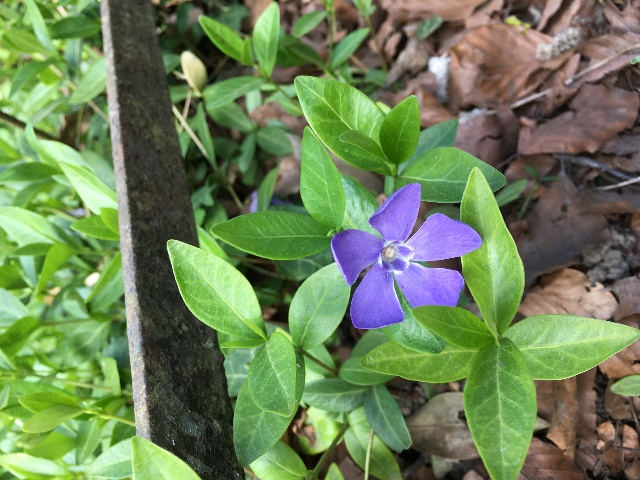 Dandelion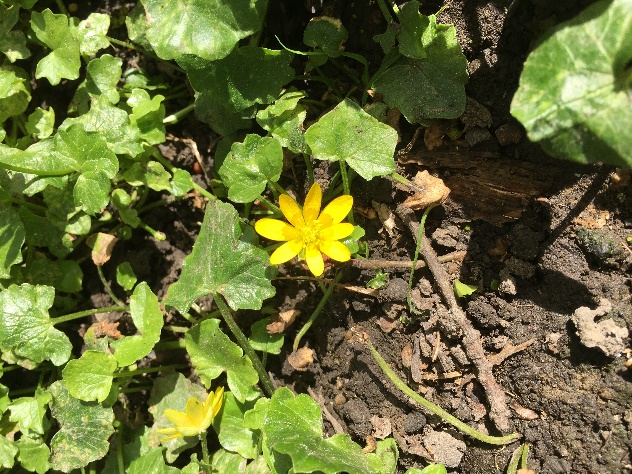 DaffodilLesser CelandineBluebellSweet VioletPrimroseWood Anemone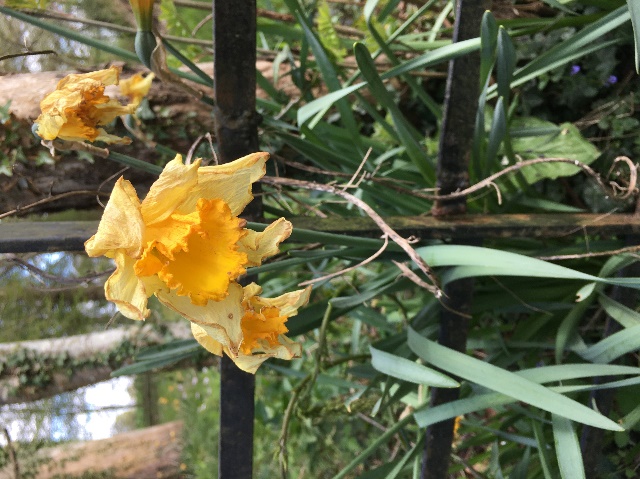 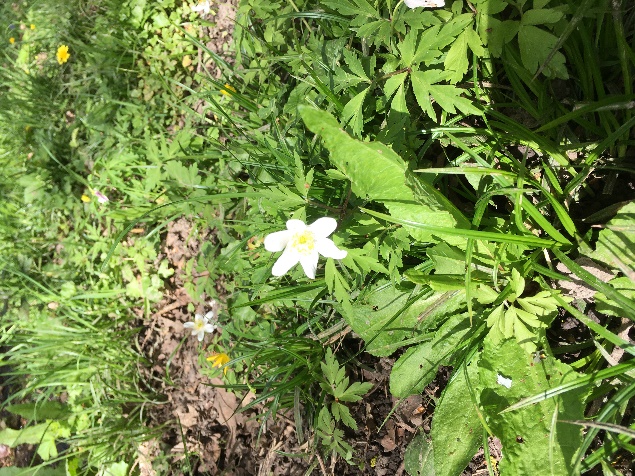 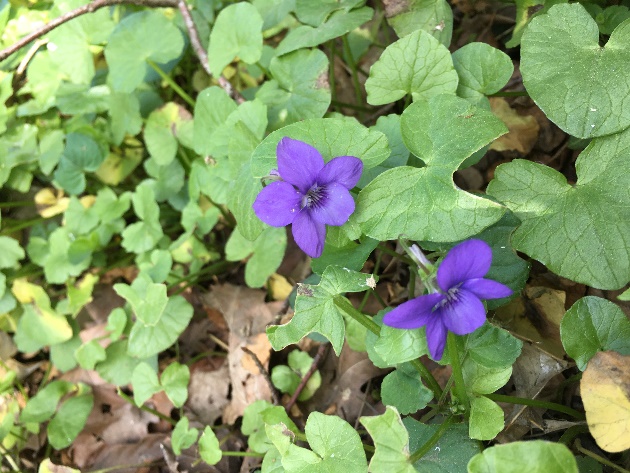 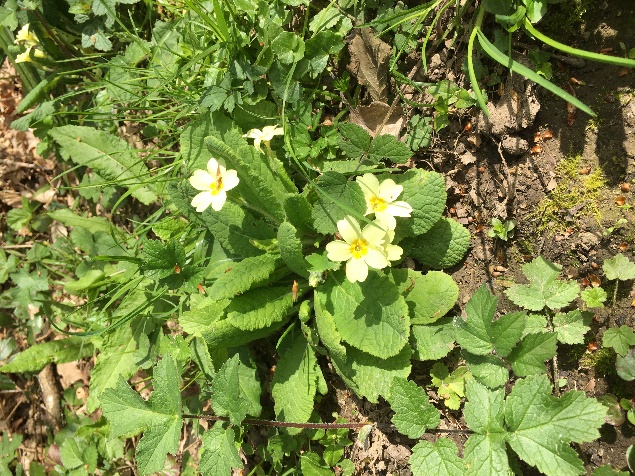 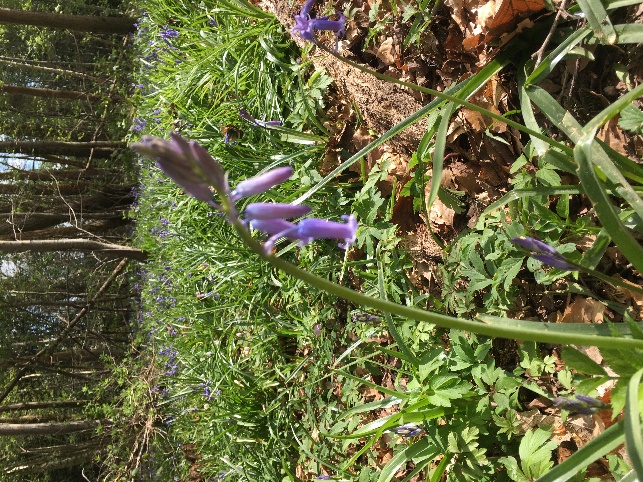 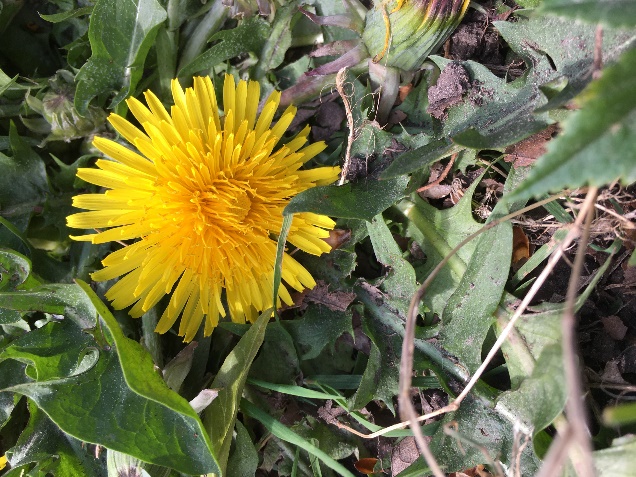 